.Intro:  Start on the word – “Hound” --- she will sing You ain’t nothing but a hound…RT CROSS & CROSS & HEEL & CROSS, RT TOE TOUCHESTouch Rt toe diagonally fwd across the left (6), Point Rt toe on rt backward diagonal (7), Touch Rt toe diagonally fwd across the left (8)RT JAZZ BOX, RT TOE STRUT, LEFT TOE STRUTRT ROCK RECOVER, RT COASTER STEP, ¼ PIVOT RT, ¼ PIVOT RT KICK, TOUCH RT(slightly raise foot after you touch it to get you into the next move)RT SIDE ROCK RECOVER, RT SAILOR ¼ TURN RT, L ROCK FWD, RECOVER RT, L COASTER(“Wag your tail”) RT HIP BUMP 2x, LEFT HIP BUMP 2x, ¼ TURN L WITH HIP ROLLS***Wag Tag***RT HEEL & L HEEL & RT TOE BACK & L HEEL & SLIDE RT, STEP ON LSTART OVER***WAG YOUR TAIL TAG ***On the 4th time you will do the dance up to count 40 which will place you at the 3:00 wall and then repeat the “Wag your tail” section 2 times (counts 33-40) (counts 33-40) and finish the dance with added ending.(25) to end   ½  turn L with hip rolls to face front -use hand to slam the door when you hear the beat after “door”Hound Dog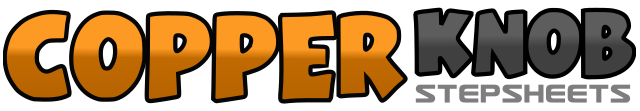 .......Count:48Wall:2Level:Low Intermediate.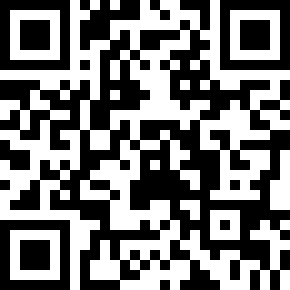 Choreographer:Jill Babinec (USA) & Judy McDonald (CAN) - January 2008Jill Babinec (USA) & Judy McDonald (CAN) - January 2008Jill Babinec (USA) & Judy McDonald (CAN) - January 2008Jill Babinec (USA) & Judy McDonald (CAN) - January 2008Jill Babinec (USA) & Judy McDonald (CAN) - January 2008.Music:Hound Dog - Smokey Joe's Cafe : (The Songs Of Leiber And Stoller, 1995 Original Broadway Cast)Hound Dog - Smokey Joe's Cafe : (The Songs Of Leiber And Stoller, 1995 Original Broadway Cast)Hound Dog - Smokey Joe's Cafe : (The Songs Of Leiber And Stoller, 1995 Original Broadway Cast)Hound Dog - Smokey Joe's Cafe : (The Songs Of Leiber And Stoller, 1995 Original Broadway Cast)Hound Dog - Smokey Joe's Cafe : (The Songs Of Leiber And Stoller, 1995 Original Broadway Cast)........1&2&Rt cross shuffle, Left step to left3&4Rt heel out on rt diagonal (3) , Step Rt just slightly behind left (&), Cross L over Rt (4)5-8Point Rt toe on rt backward diagonal as you angle your body slightly left (5)1-2Cross Rt over left (1), Step back on left (2)3-4Step Rt to Rt side (3), Step Left next to Rt5-6Step fwd on ball of Rt (5), Step down on heel of Rt (6) (feel free to wiggle hips)7-8Step fwd on ball of L (7), Step down on heel of L (8)    (feel free to wiggle hips)1-2Rock fwd on Rt (1), Recover back on left (2),3&4Step back on Rt (3), Step Left next to Rt (&), Step fwd on Rt (4)5-6Step Fwd on Left (5), Pivot ¼ rt on ball of Left - keep wt on left(6)7-8Pivot ¼ rt on ball of Left as you Rt kick fwd (7) ,Touch Rt toe next to Left (8)1-2Rock Rt out to rt side (1), Recover onto Left (2)3&4Step Rt behind L (3), Step out to L with L (&), Turn ¼ Rt as you step fwd on Rt (4)5-6Step fwd on L (5), Recover back onto Rt (6)7&8Step back on L (7), Step next to L with Rt (&), Step fwd on L (8)1&2Bump hips R - L - R3&4Bump hips L - R - L5-8Step fwd on Rt (5), Roll hips counterclockwise as you make ¼ turn L (6-7-8) wt on L1&2&Rt heel out on diagonal (1), Step Rt next to L (&), L heel out on diagonal (2), Step L next to Rt. (&)3&4&Touch Rt toe back (3), Step Rt next to L (&), L heel out on diagonal (4), Step L next to Rt (&)5-8Long step to Rt on Rt as you drag L (5-6-7), Step down on L (8)1-8Wag your tail section9-16Wag your tail section17-24Continue with dance counts 41-48